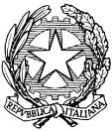 Tribunale di BrindisiUFFICIO VOLONTARIA GIURISDIZIONEOggetto:Norme per la pubblicazione di giornali e periodici (Disposizioni sulla stampa (legge 8/02/1948 n. 47 artt. 1/6)Per poter pubblicare un giornale o altro periodico, il proprietario, l’eventuale diverso Editore ed il Direttore responsabile devono presentare i seguenti documenti:Domanda in carta da bollo di € 16,00 diretta al Presidente del Tribunale dalla quale risulti: nome, cognome luogo, data di nascita, residenza  e codice fiscale/PI del Proprietario, dell’editore, del Direttore responsabile, nonché il titolo e il sottotitolo, la periodicità, la sede, il carattere, il luogo di pubblicazione , la tecnica di diffusione( se su stampa: nome e indirizzo della tipografia; se giornale radio, indicare nome, frequenza, e indirizzo della stazione emittente; se telegiornale, indicare canale, nome dell’emittente, studi da cui si trasmette; se periodico telematico, indicare il nome e indirizzo del service provider, estremi del decreto di autorizzazione del Ministero delle Comunicazioni e indirizzo web della pubblicazione telematica, allegando fotocopia del contratto e del decreto ministeriale).Certificato di godimento dei dirittti politici e di cittadinanza italiana in bollo da € 16,00 sostituibili con autocertificazione( allegare fotocopia C.I.) resa davanti al cancelliere competente per: proprietario, editore e direttore responsabile( artt. 3,4,5 c. 2 e 3).Dichiarazione in bollo da € 16,00, con le firme autenticate del proprietario, dell’eventuale editore, del direttore responsabile, e/o vice direttore, dalla quale risulti l’accettazione del relativo incarico (artt. 5 c. 1), nonché il titolo e la natura della pubblicazione e l’inesistenza di mandato parlamentare per il direttore responsabile(art.3 c. 4).Certificato in bollo da € 16,00 d’iscrizione all’albo dei giornalisti o dei pubblicisti del direttore responsabile e/o vice direttore, (o autocertificazione con fotocopia della tessera d’iscrizione all’Ordine Dei Giornalisti) con estremi dell’iscrizione all’ordine professionale e numero di protocollo( art. 5 c.1-3).Copia autentica in bollo da € 16,00 dell’atto di costituzione, dello statuto( se il proprietario e/o l’editore è una persona giuridica) e certificato di vigenza (o autocertificazione) con l’idicazione di poteri rilasciato dalla Camera di Commercio in bollo da € 16,00 ,(art.5 c. 4)Occorre inoltre allegare:attestazione di avvenuto pagamento della tassa di concessioni governative di € 168,00  effettuato su c/c postale n. 8003 intestato a Ufficio Registro Tasse e CC: GG. Roma.2 marche amministrative da € 27,00.Il cancelliereGiovanni AversaALL’ILL.MO SIG. PRESIDENTETRIBUNALE DI BRINDISII sottoscritti_______________________________________________________________nato/a il ________________________ a ______________________ (Prov. ___________)nato/a il ________________________ a ______________________ (Prov. ___________)PREMESSO CHEIntendono pubblicare, il primo in qualità di proprietario – legale rappresentante dell’Associazione “__________________________” ed il secondo in qualità di direttore responsabile, un periodico denominato “________________________________________”Detto periodico sarà pubblicato con cadenza : 	quotidiana	 	quindicinale 		mensile	 semestraleche tratterà argomentazioni di ________________________________________________________________________che detto periodico sarà stampato dalla tipografia ___________________________ avente sede in ____________________ alla via _________________________________	è prevista anche la pubblicazione in-line sul sito web 	www.________________________________CHIEDONO Che la S.V. Ill.ma voglia ordinare l’iscrizione del predetto periodico nell’apposito registro tenuto da cosedto Tribunale.A tal fine dichiarano ciascuno sotto la propria responsabilità, che:Il primo (proprietario):è nato il _____/_____/________ a ______________________________è cittadino italiano;è residente in ____________________ alla via ___________________________________e gode dei diritti politici;Il secondo (direttore responsabile):è nato il _____/_____/________ a ______________________________è cittadino italiano;è residente in ____________________ alla via ___________________________________e gode dei diritti politici;è iscitto all’Ordine dei Giornalisti della Regione Puglia, nell’elenco professionisti-pubblicisti dell’albo di __________________________ con decorrenza dal _____/_____/_________A tal fine si allegano i seguenti documenti:Ricevuta del versamento di € 168,00 sul c/c n. 8003 intestato a Ufficio Registro Tasse e CC: GG.  di Roma.Dichiarazione di accettazione dell’incarico di stampare il periodico, sottoscritto dal titolare della tipografia indicata in premessa;Certificati generali del Casellario Guidiziale relativi al proprietario – legale rappresentante e del direttore responsabile; Copia dell’atto costitutivo e dello statuto dell’associazioneBrindisi, lì____/______/___________Il proprietario___________________________Il direttore responsabile____________________________(le firme vanno apposte dinanzi al Cancelliere per l’autenticazione) Tribunale di BrindisiUFFICIO AFFARI CIVILI DA TRATTARSI IN CAMERA DI CONSIGLIOOggetto: nota di accompagnamentoSi chiede l’iscrizione nel registro stampa del seguente quotidiano/ periodico:titolo:___________________________________________________________________sottotiolo:________________________________________________________________sede periodico:____________________________________________________________Carattere( es. Cultura, gastronomia, politica, ecc…)_______________________________Luogo di pubblicazione:_____________________________________________________Diffusione_________________	Periodicità:____________________________________Dati proprietario:Cognome e nome:_________________________________________________________Data e luogo di nascita:____/____/________  ____________________________________Residenza:_______________________________________________________________Dati direttore responsabile:Cognome e nome:_________________________________________________________Data e luogo di nascita:____/____/________  ___________________________________Residenza:_______________________________________________________________Ordine professionale e luogo d’iscrizione:_______________________________________n. di protocollo e data d’iscrizione : N. _________________  ______/______/___________Dati vice direttore responsabile:Cognome e nome:___________________________________________________Data e luogo di nascita:____/____/________  _____________________________Residenza:_________________________________________________________Ordine professionale e luogo d’iscrizione:_________________________________n. di protocollo e data d’iscrizione : N. ______________  _____/_____/__________Note:___________________________________________________________________________________________________________________________________________________________________________________________________________Brindisi, lì ____/_____/_______Firma_____________________________Spazio riservato all’ufficioNumero R.G.________________	Data iscrizione: ____/____/_______CODICE OGGETTO DELLA DOMANDA 400000Data ____/_____/_______Il dirigente_______________________________DICHIARAZIONE SOSTITUTIVA DI CERTIFICAZIONI(Artt. 38 e 46 d.P.R. 28 Dicembre 2000 n. 445)ALTRIBUNALE DI BRINDISIIl/La sottoscritto/a _________________________________________________________ nato/a il ____/____/________ a __________________________ (Prov. ________) residente in _____________________ alla via/piazza _____________________________, consapevole di quanto prescritto dall’art. 76 del d.P.R. 28 Dicembre 2000 n. 445, sulla responsabilità penale derivante dal rilascio di dichiarazioni mendaci, DICHIARASotto la propria responsabilità:Di essere nato/a a _________________________ il _____/_______/____________Di essere cittadino italiano;Di essere iscritto alle liste elettoralòi del Comune di __________________________;Di godere dei diritti politici;Di essere residente nel Comune di ______________________________________;Di essere proprietario/editore della testata_________________________________Data _____/_____/_________Firma___________________________